L’exercice 76 P 239 : Question 2)
 On cherche  tel que P ( 79,8  < X < 80,2 ) = 0,99 = 99 %.Pour déterminer a tel que P(-a < Z < a) ( d’une manière longue et peu pratique…)Avec Z une variable aléatoire qui suit une loi normale centrée réduite N (0 ; 1).Nous savons uniquement calculer a dans le cas P ( Z<a ) en utilisant la calculatrice. Or P(-a < Z < a) = P (Z < a) - P( Z < -a) 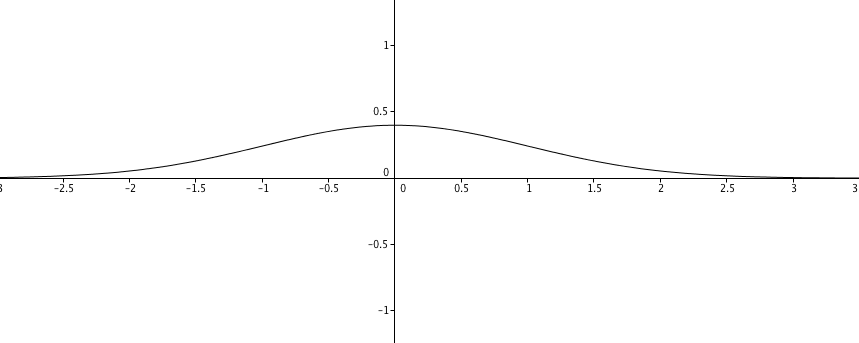 Or par symétrie de la courbe de Gauss : P (z > - a ) = p(z > a ) D'où : P(-a < Z < a) 	= P (Z < a) - P( Z < -a)  = P (Z < a) - P( Z >a)Or P ( Z > a ) = 1 – P ( Z < a )  A la place d’une courbe de Gauss.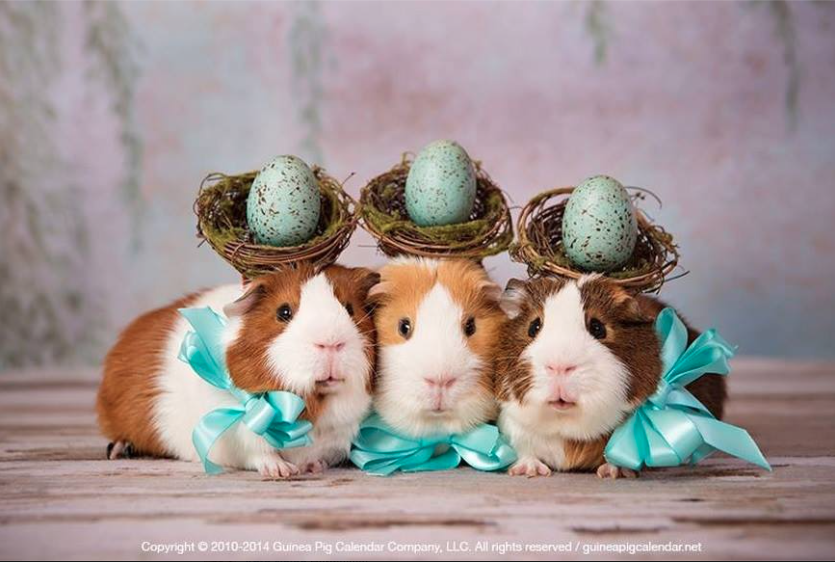 D’où P(-a < Z < a) 	= P (Z < a) – ( 1 - P( Z < a) )= 2 P (Z < a) – 1RESOLUTION DE L’EXERCICE :Chercher a tel que  P(-a < Z < a ) = 0,99 revient à chercher a tel que 2 P (Z < a) – 1= 0,99Soit   P(Z < a) = AVEC LA CALCULATRICE :  		a = 2, 576Or a =  = … 		Trouvons 	= 2,576  donc  = 0,08D’où : Les diamètres doivent être compris dans l’intervalle [ 80 – 0,08 ; 80 + 0,08 ] =[ 79,92 ; 80,08]   